Постановление№ 28                                                                              от  01 декабря   2020  годаОб утверждении муниципальной программы организации и развития культурного досуга населения сельского поселения Самарский сельсовет муниципального района Хайбуллинский район Республики Башкортостан на 2021-2023 года  Администрация сельского поселения Самарский сельсовет муниципального района Хайбуллинский район Республики Башкортостан постановила:1.Утвердить муниципальную программу организации и развития культурного досуга населения сельского поселения Самарский сельсовет муниципального района Хайбуллинский район Республики Башкортостан на 2019-2023 года. (Приложение № 1).2.Признать утратившим силу Постановление № 27 от 07 декабря 2017 года «Об утверждении муниципальной программы развитие и сохранение культуры и искусства в сельском поселении Самарский  сельсовет муниципального района Хайбуллинский район Республики Башкортостан на 2017-2020 г.г.»3. Контроль за исполнением настоящего постановления оставляю за собой.4. Обнародовать настоящее постановление на информационном стенде Администрации сельского поселения Самарский сельсовет муниципального района Хайбуллинский район Республики Башкортостан.Глава сельского поселения                                                                                                                   Самарский   сельсовет                                                                                                       муниципального района                                                                                                          Хайбуллинский район                                                                                                                   Республики Башкортостан                                                           Р.Ф.КаримовПриложение № 1 к постановлению Администрациисельского поселения Самарский сельсовет муниципального района Хайбуллинский район Республики Башкортостан   Муниципальная программа организации и развития культурного досуга населения сельского поселения Самарский сельсовет муниципального района Хайбуллинский район Республики Башкортостан 1.Паспорт программыНаименование программы: Муниципальная программа организации и развития культурного досуга населения сельского поселения Самарский  сельсовет муниципального района Хайбуллинский район Республики Башкортостан  (далее – Программа).Основания для разработки Программы: - Федеральный закон "Об общих  принципах организации местного самоуправления в Российской Федерации" от 06.10.2003 № 131-ФЗ,           -Устав сельского поселения Самарский сельсовет муниципального района Хайбуллинский район Республики БашкортостанЗаказчик  Программы:              Администрация сельского поселения Самарский сельсовет муниципального района Хайбуллинский район Республики Башкортостан  Разработчики Программы:      Администрация сельского поселения Самарский сельсовет муниципального района Хайбуллинский район Республики Башкортостан  Исполнители Программы:    Администрация сельского поселения Самарский сельсовет муниципального района Хайбуллинский район Республики Башкортостан  (далее – Администрация), учреждения  культуры, учреждения образования сельского поселения Самарский сельсовет муниципального района Хайбуллинский район Республики Башкортостан.Основные направления программы:Развитие и укрепление материально-технической базы учреждений культуры сельского поселения Самарский сельсовет муниципального района Хайбуллинский район Республики Башкортостан (далее - сельское поселение).Историко-патриотическое воспитание подрастающего поколения.Развитие библиотечного дела.Организация культурного досуга и отдыха населения.Развитие художественной самодеятельности и народного творчества.Развитие музыкального, литературного, сценического  и других видов искусства.Срок реализации Программы:  2021 -2023 г.г. Объемы финансирования Программы:             Общий объем финансирования  - 68 000 руб.   Источники финансирования Программы: бюджет сельского поселения Самарский сельсовет муниципального района Хайбуллинский район Республики Башкортостан  Основные  ожидаемые показатели результаты реализации Программы:             - увеличение числа жителей, принимающих участие в культурно - досуговых мероприятиях,- сохранение народных традиций. 2.  Анализ и оценка проблемы, решение которой осуществляется путем реализации программы         Смысл организации досуга населения – это социальная адаптация граждан, развитие  их личностного потенциала, предоставление возможности выгодно и приятно проводить свободное время, удовлетворение разнообразных культурно-просветительских потребностей, потребностей в коммуникации и признании, а также пробуждение новых интересов, облегчение установления дружеских контактов, повышение личной активности, формирование, поддержка и повышение жизненного потенциала граждан.Плодотворное использование досуга человеком – важная задача общества.В процессе организации досуга реализуются основные функции социально-культурной деятельности, к которым относятся развивающая, просветительская, культуротворческая и рекреативно - оздоровительная функции.          Программа подтверждает необходимость в воплощении следующих программных принципов:-  принцип доступности культурного досуга для населения сельского поселения;-  принцип муниципальной поддержки досуговой сферы.3.  Цели и задачи программыОсновными целями Программы являются:Создание условий и возможностей для укрепления и развития материально – технической базы учреждений культуры сельского поселения.Создание условий, максимально благоприятствующих досугу и активному отдыху, творческому и эстетическому развитию населения сельского поселения.Основными задачами Программы являются:Поиск и внедрение современных форм и методов работы.4.  Перечень и описание программных мероприятий по решению задач и достижению целей программы5.  Сведения об источниках финансирования программыОбъем финансирования Программы из местного бюджета -  в 2021 г.-  28 000 руб.,-  в 2022 г.-  20 000 руб.;-  в 2023 г.-  20 000 руб.         Средства из бюджета поселения предоставляются исполнителям Программы при соблюдении ими следующих условий:- выполнение программных мероприятий за отчётный период;- представление в установленном порядке отчёта о ходе выполнения мероприятий Программы;- целевое использование средств бюджета, направляемых на реализацию мероприятий Программы.          Исполнители Программы несут ответственность  за своевременность и точность выполнения мероприятий Программы, рациональное использование выделенных бюджетных средств.6.  Прогноз ожидаемых социально-экономических результатов реализации программыВыполнение Программы позволит достичь следующих результатов:- увеличение числа жителей, принимающих участие в культурно - досуговых мероприятиях,- уменьшение заболеваемости детского и взрослого населения,- уменьшение потребления вино - водочных и табачных изделий и пива.7.Показатели эффективности реализации ПрограммыОценка эффективности реализации Программы осуществляется заказчиком путем установления степени достижения ожидаемых результатов, их динамики, а также путем сравнения итоговых  показателей  с показателями на момент начала реализации Программы.Башkортостан Республикаһының Хәйбулла районы муниципаль районының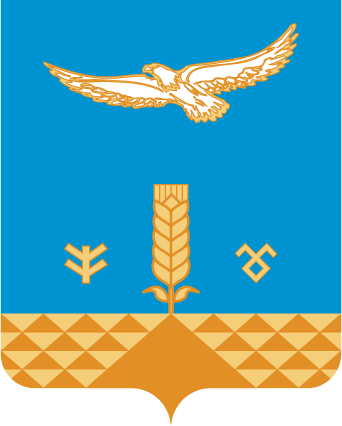 hамар ауыл советыауыл биләмәһе хакимиәтеШәhит Худайбирзин урамы, 1, Һамар  ауылы,453822Тел. 8(34758)2-42-42samarsk2008@mail.ruАдминистрация сельского поселения Самарский сельсовет муниципального района Хайбуллинский районРеспублики Башкортостан453822,село Самарское, ул.Шагита  Худайбердина,1Тел. 8(34758)2-42-42samarsk2008@mail.ru№МероприятияОтветственные1Организация и проведение культурно-массовых мероприятий на базе школ, сельских клубов согласно календарным планам, проведение конкурсов между населенными пунктами сельского поселенияАдминистрация, школы, МБУК «Бузавлыкский  СМФК»2Участие в районных мероприятиях.Администрация, школы, МБУК «Бузавлыкский  СМФК»3Проведение культурно-массовых мероприятий  с детьми по месту жительстваАдминистрация, школы, МБУК «Бузавлыкский  СМФК»4Проведение культурно-досуговых мероприятий, а также участие в районных мероприятиях, с гражданами с ограниченными возможностями здоровьяАдминистрация, школы, МБУК «Бузавлыкский  СМФК»5Содержание, ремонт и реконструкция сельских домов культуры. Обустройство танцевальной площадки в с. Уфимский. Приобретение инвентаряАдминистрация, школы, МБУК «Бузавлыкский  СМФК»6Пропаганда здорового образа жизни, подготовка информационных материалов об организации культурного досуга населения в сельском поселении, размещение их в средствах массовой информации.Администрация, школы, МБУК «Бузавлыкский  СМФК»